Rainbow Nursing Interest Group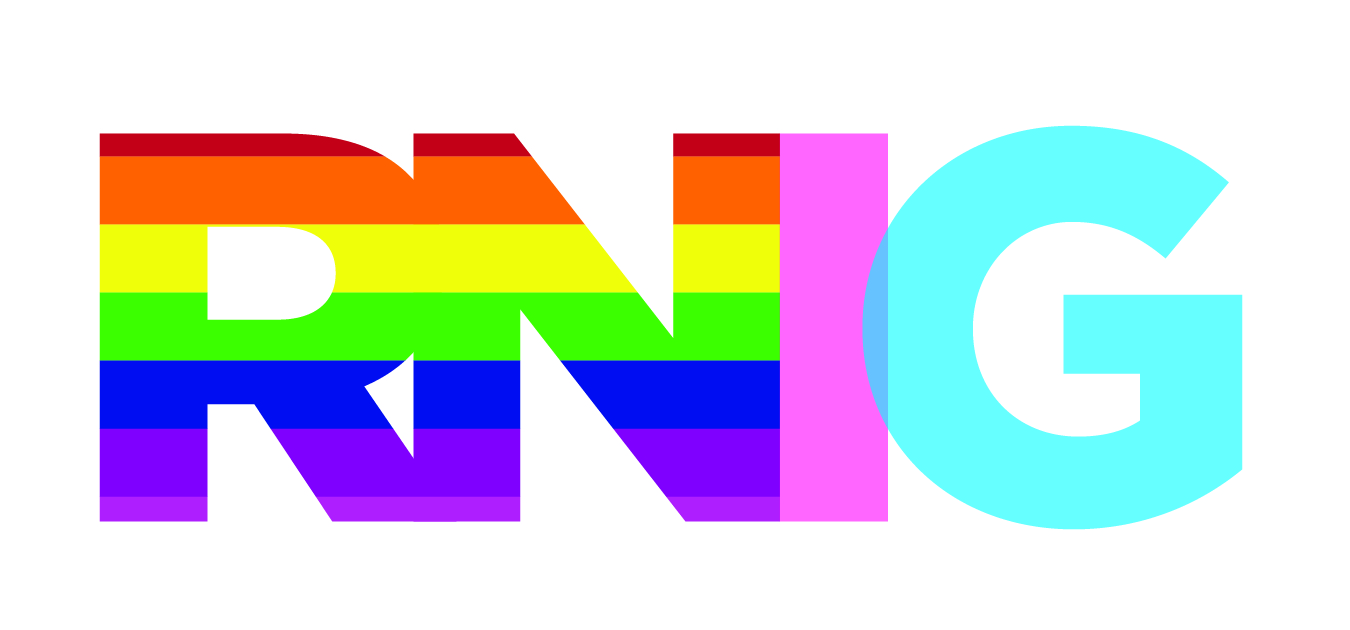 An Interest Group of the Registered Nurses Association of Ontario (RNAO)http://rnig.weebly.com/Being an Ally for LGBTQ PeopleCombating Homophobia and Heterosexism for LGBTQ Identified People:• Understand Homophobia: Know how homophobia exists on both a personal and institutional level. Be alert for subtle forms of homophobia.• Know the history of lesbian and gay rights movement. Knowledge of history gives us a sense of the past, which in turn helps us create a vision and set a course for the future. It also helps give LGBTQ individuals a sense of their place in the world.• Visualize a non-homophobic society. Having a vision of a non-homophobic society can help us in bringing it about.• Find positive LGBTQ role models. Free yourself of negative stereotypes and find inspiring LGBTQ individuals to use as role models.• Report all incidents of violence towards LGBTQ individuals. Silence connotes acceptance. Send that message that any form of violence based on hatred is not acceptable.• When challenged, defend your sexual orientation or that of others. In situations where you feel comfortable doing so, challenge homophobic or heterosexist remarks.• Discuss homophobia with others. Help increase their awareness about the overt or subtle messages they may be sending.• Respond to homophobia in movies or TV. For many people their only experience of LGBTQ individuals is what’s depicted on TV. Help makesure that LGBTQ characters are depicted realistically by writing to producers or networks.• Know your rights. Be aware that discrimination on the basis of sexual orientation is illegal, as is discrimination on the basis of association with LGBTQ people.• Attend demonstrations. Share your voice and your support.• Write letters to the editor. Express your views on issues.• Sign petitions and organize petition drives. Lend your support to others who are working to end homophobia or take action yourself.• Join LGBTQ political organizations.• Support corporations with progressive attitudes towards LGBTQ individuals. Let them know their efforts are appreciated.• Know the facts, distinguish between myth and reality. Don’t perpetuate stereotypes.• Accept diversity in the LGBTQ community.• Ask libraries to stock LGBTQ books.• Participate in Pride Week events in your community. Show your support for the LGBTQ community and help them celebrate their culture, history and contributions.• Be visible – do not be afraid to display Pride symbols.